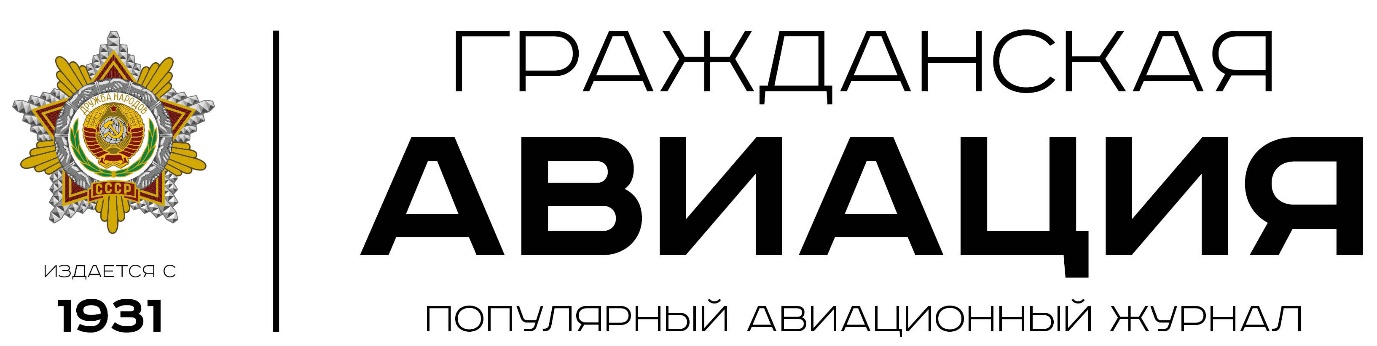        № 001/ГА от «03» февраля 2020 г.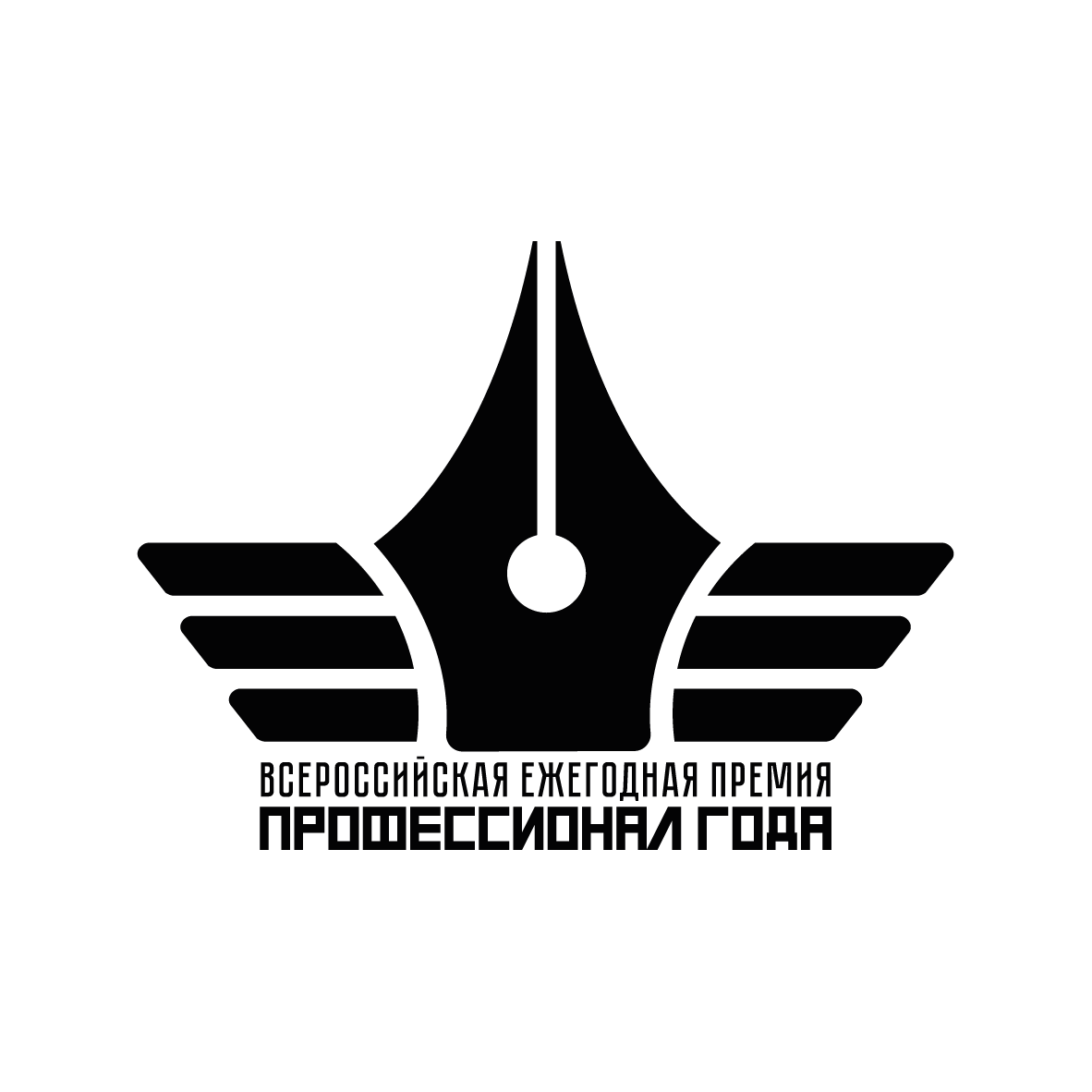 1. Общие положения1.1 Премия «Профессионал года» является общественной формой поощрения руководителей, специалистов и коллективов организаций, содействующих развитию индустрии воздушных перевозок и сопутствующей инфраструктуры.1.2 Премия учреждена журналом «Гражданская авиация», старейшим авиационным изданием страны, выпуск которого осуществляется при поддержке Федерального агентства воздушного транспорта.1.3 Конкурсный отбор проводят Организационный комитет Премии и Экспертный совет журнала «Гражданская авиация».2. Цель2.1 Поощрение руководителей и специалистов разных отраслей и сфер деятельности, содействующих реализации стратегически важного для страны направления: развитие инфраструктуры авиаперевозок, на которой базируются транспортная доступность, экономический рост, территориальная целостность, безопасность и международная интеграция Российской Федерации, с учетом того, что авиация – наиболее эффективный и перспективный вид транспорта в современном мире.3. Задачи3.1 Консолидация власти, бизнеса и общества в процессе решения задач, поставленных:в Комплексном плане модернизации и расширения магистральной инфраструктуры на период до 2024 года;в Майском указе Президента Российской Федерации 2018 года (реконструкция инфраструктуры региональных аэропортов и расширения сети межрегиональных регулярных пассажирских авиационных маршрутов, минуя Москву, до 50% от общего количества внутренних регулярных авиационных маршрутов);в Национальных проектах «Образование», «Малое и среднее предпринимательство и поддержка индивидуальной предпринимательской инициативы», «Экология», «Наука», «Цифровая экономика», «Производительность труда и поддержка занятости», «Международная кооперация и экспорт»;в Государственной программе «Развитие авиационной промышленности на 2013-2025 годы»;в Программе «Развитие внутреннего и въездного туризма в Российской Федерации (2019-2025 годы)»;в Стратегии развития российской Арктики до 2035 года;в решениях Высшего Евразийского экономического совета (руководящий орган Евразийского экономического союза, объединяющего Армению, Беларусь, Казахстан, Кыргызстан, Россию).3.2 Популяризация, общественное и профессиональное признание, информационное и имиджевое продвижение историй успеха эффективных профессионалов, широкое распространение их опыта в контексте решения проблем авиаиндустрии и содействия практической реализации перечисленных программных документов;привлечение внимания властей и инвесторов к интересным бизнес-инициативам и общественным проектам;создание Экспертного клуба журнала «Гражданская авиация», сформированного из номинантов Премии;активное продвижение проектов и инициатив номинантов Премии в федеральном издании «Гражданская авиация», интернет-пространстве, в профильных сообществах социальных сетей;использование для продвижения проектов и инициатив номинантов Премии актуальных информационных поводов – крупнейших российских и международных конгрессных мероприятий.3.3 Объединение усилий представителей авиаиндустрии (аэропорты, авиакомпании, предприятия наземного обслуживания); образовательных и научных учреждений; компаний и организаций, обеспечивающих потребности воздушного транспорта и смежной инфраструктуры; предприятий авиационной и сопутствующих отраслей промышленности; федеральных, региональных и муниципальных органов власти; организаций, регулирующих вопросы транспортного, таможенного и транзитного международного взаимодействия; финансовых, страховых и консалтинговых структур, связанных с осуществлением воздушных перевозок;предприятий сферы туризма и индустрии гостеприимства;средств массовой информации и сетевых интернет-платформ.4. Участники4.1 Участниками Премии могут стать любые руководители и специалисты, представившие все необходимые документы в Организационный комитет премии в установленные сроки. Участник может быть рекомендован любой организацией, действующей в рамках законодательства РФ. Участником также может стать любая организация или предприятие, если Оргкомитет принимает решение отметить профессиональные заслуги целого коллектива.5. Номинации«Высший пилотаж»За профессионализм летного составаНаграждаются представители экипажей воздушных судов«Авиашкола»За подготовку выпускников авиационных вузов и училищНаграждаются представители российской системы подготовки будущих профессионалов широкого спектра авиационных специальностей – авиационные вузы и училища«Мастер-класс»За передачу ценного опыта молодым специалистамНаграждаются представители предприятий, обучающие новых сотрудников практическим секретам мастерства«Надежный хендлинг»За качество наземного обслуживания авиарейсовНаграждаются представители предприятий комплекса наземного обслуживания аэропортов«Импортозамещение»За создание и применение российской технологии в авиацииНаграждаются разработчики и эксплуатанты продукции и технологий, заменяющих импортные аналоги«Инновация в авиации»За инновационное решение технологической проблемы Награждаются разработчики и эксплуатанты технологических новшеств, нашедших применение на рынке«Чистое небо»За сберегающие технологии, снижение шума и выбросовНаграждаются авиационные предприятия, применяющие экологические новации «ГЧП на высоте»За эффективную практику государственно-частного партнерстваНаграждаются предприятия, работающие по механизмам ГЧП при реализации инфраструктурных проектов в авиации«Бизнес-инициатива»За участие малого бизнеса в проекте государственной корпорацииНаграждаются предприниматели, получившие контракты на реализацию части крупного инфраструктурного проекта по принципу аутсерсинга«Цифровой взлет»За внедрение цифровых технологий в воздушном транспорте Награждаются компании и предприятия, внедряющие технологические принципы, соответствующие реалиям цифровой экономики«В обход Москвы»За создание инфраструктуры региональных аэропортовНаграждаются главы администраций регионов и муниципальных образований, доившиеся успехов в реализации Майского указа Президента«Мой аэропорт»За увеличение пассажиропотока в аэропортуНаграждаются аэропорты, добившиеся значительного роста пассажиропотока«Безопасный перелет»За достижения в сфере безопасности воздушных перевозокНаграждаются компании и предприятия, внедрившие новые технологии безопасности «Мирная оборонка»За успешный трансфер технологий и технологию двойного примененияНаграждаются представители военно-промышленного комплекса, разработавшие технологи, которые нашли применение в гражданской авиации«Авиапром на экспорт»За успехи в продвижении экспортных авиационных технологийНаграждаются представители российского авиапрома, сумевшие продвинуть свою продукцию и технологии на зарубежные рынки«Российская Арктика»За достижения в авиационном обслуживании арктических районовНаграждаются компании и предприятия, принимающие участие в реализации утвержденных государством 150 проектов освоения Арктики до 2030 года«Интеграция в воздухе»За достижения в интеграции воздушного пространства ЕАЭСНаграждаются представители торговых представительств, предприятий и компаний ближнего зарубежья, участвующие в интеграционных процессах в рамках ЕАЭС«Туристический магнит»За создание объекта, привлекательного для авиапассажировНаграждаются главы администраций регионов и муниципальных образований, представители турбизнеса, сумевшие создать благоприятные условия для туристов – авиапассажиров «Выход из пике»За управленческое искусство и талант руководителяНаграждаются руководители, сумевшие вывести предприятие из кризисной ситуации«Выбор читателей»Специальная номинация журнала «Гражданская авиация»Награждаются герои публикаций издания, выбранные по принципу свободного голосования его читателей6. Экспертный совет6.1 Состав Экспертного совета формируется исходя из перечня номинаций Премии «Профессионал года», охватывающих целый комплекс аспектов развития индустрии воздушных перевозок и наземной инфраструктуры. 7. Принципы проведения7.1. Все участники Премии обладают равными правами на объективную оценку своей деятельности и получение информации о ходе и результатах Премии.7.2 Оценка деятельности предприятий, компаний, руководителей и специалистов проводится Экспертным советом на основании предоставленных сведений о профессиональной деятельности претендентов, эффективности использования ими профессиональных навыков на конкретном предприятии, результативности применения специальных знаний. 7.3 Оценка и ранжирование участников, выявление лауреатов по отдельным номинациям производится Организационным комитетом премии на основе методики, утверждаемой Руководителем.7.4 Присуждение Премии проводится на основе принципов открытости и гласности, его результаты объявляются публично и публикуются в средствах массовой информации, в том числе в печатной версии журнала «Гражданская авиация», а также на новостном сайте www.1931.aero.7.5. Организационный комитет может принять решение отметить номинанта Премией «Профессионал года» без участия в конкурсном отборе, учитывая его особые заслуги.8. Порядок проведения8.1 Заявки на участие принимаются по электронному адресу: info@1931.aero или факсом: 8 (495) 799-19-31.8.2 До начала проведения процедуры присуждения Премии учредители формируют Экспертный совет.8.3 На Премию в Оргкомитет предоставляется полный пакет документов в соответствии с условиями Премии, прилагаемый к настоящему положению.8.3.1 Для руководителей компаний и предприятий:• Заполненную анкету (бланк анкеты прилагается);• Характеристику;• 2 фотографии 3x4;• Реквизиты;• Фактический адрес.8.3.2 Для специалистов: • Заполненную анкету (бланк анкеты прилагается);• Характеристику, заверенную руководством предприятия;• 2 фотографии 3x4;• Реквизиты предприятия;• Фактический адрес предприятия;8.3.3 Для компаний и предприятий: • Информационная справка о предприятии;• Сведения о достижениях ведущих сотрудников;• Реквизиты предприятия;• Фактический адрес предприятия.8.4 Оргкомитет премии направляет представленные материалы в Экспертный совет.8.5. На основе экспертной оценки анализа представленных документов Экспертный совет определяет победителей в номинациях.9. Вручение9.1 Победителям-компаниям, предприятиям, руководителям, специалистам вручаются дипломы номинанта Премии «Профессионал года».9.2. В рамках развития Премии могут расширяться номинации, добавляться специальные номинации и учреждаться Знаки Премии.9.3. Вручение победителям Премии Дипломов и Знака Премии проводится в торжественной обстановке в рамках международной выставки HeliRussia 2020, которая пройдет с 15 по 17 сентября 2020 г.9.4. На Церемонию вручения приглашаются руководители Правительства, министерств и ведомств Российской Федерации, представители Федерального Собрания РФ, главы регионов и муниципальных образований, известные деятели науки и культуры, руководители общественных организаций и бизнес-ассоциаций, средства массовой информации.10. Сроки и этапы10.1. 01 июня 2020 г. – создание научно-методического Совета и экспертных советов по номинациям; начало их организационных и научно-методических работ. 10.2. 01 августа 2020 г. – создание Организационного комитета, начало организационных работ. 10.3. 01 сентября 2020 г. – вскрытие конвертов с заявками участников Премии. Подписание протоколов экспертных комиссий. Начало работы с заявками. 11. Финансирование11.1 Фонд Премии формируется за счет организационных и других взносов в соответствии с законодательством Российской Федерации.Заявки принимаются по электронному адресу: info@1931.ru или факсом: 8 (495) 799-19-31Утверждаю: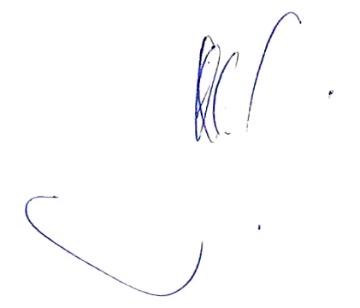 Главный редактор   	журнала «Гражданская авиация»                                                                            Д.И. Шаклеин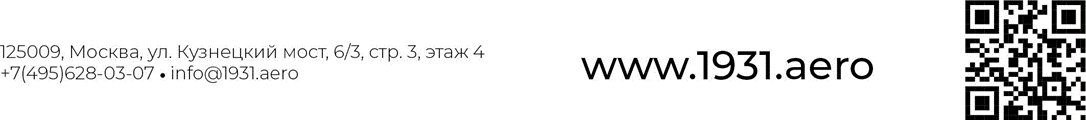 